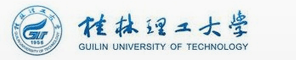 基建信息管理系统操作手册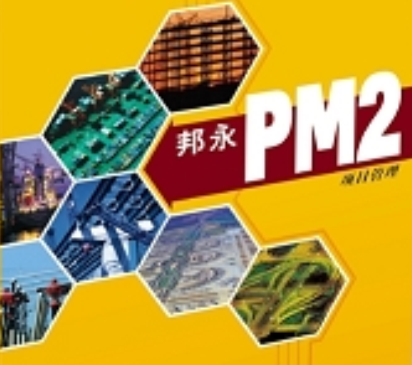     北京邦永科技有限公司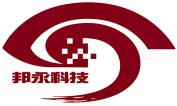 二零一六年五月基础资料初始化详见基础资料初始化操作手册.docx软件登录打开IE浏览器，在地址栏输入服务器地址: http://202.193.95.26/注意：第一次登录时一定要允许IE浏览器加载安装PM2控件，如阻止安装，需手动下载”PM2项目管理平台控件”安装后，刷新当前页面后才能登录。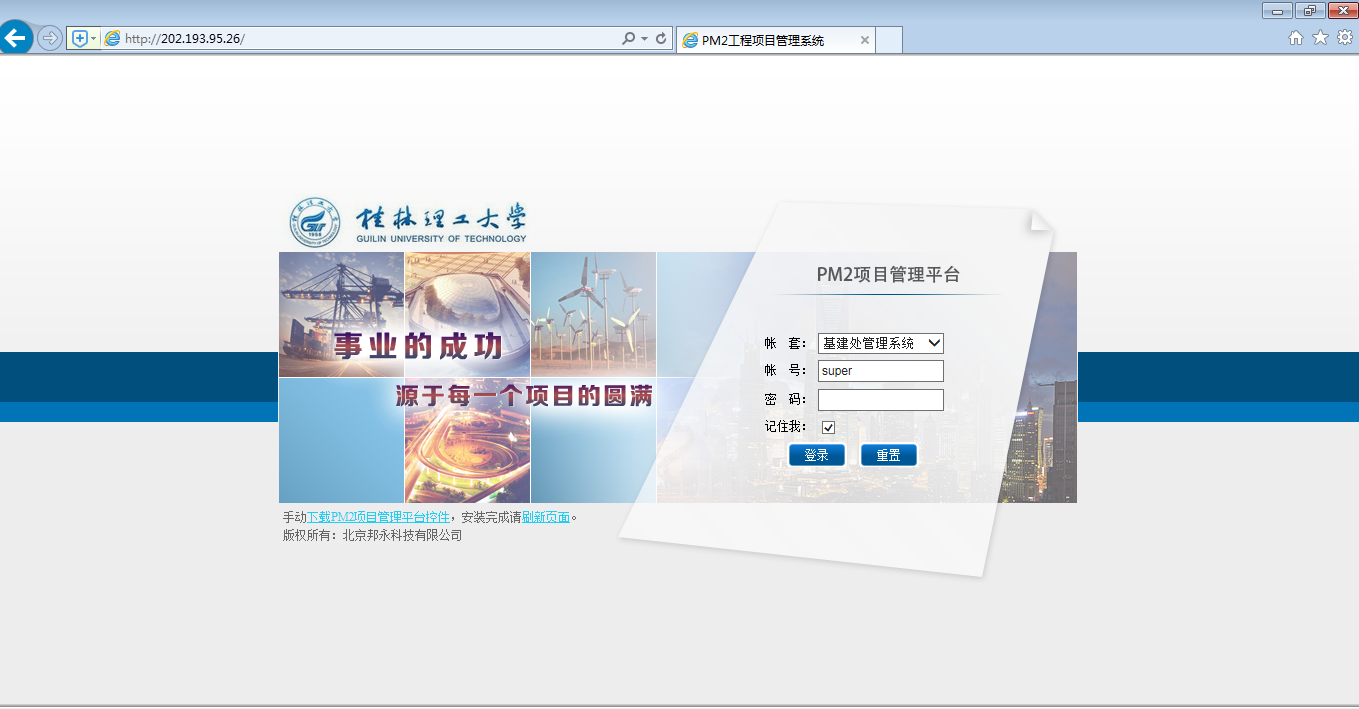 在internet选项设置，将http://202.193.95.26//添加为受信任站点；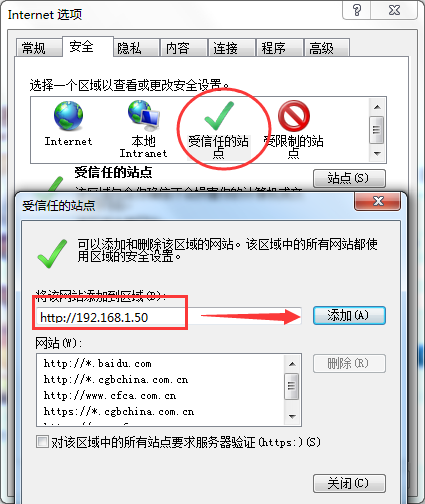 输入账号：员工号  密码（初始密码） 888888  点‘登录’按钮登录系统； ‘功能与应用’按钮中包含软件所有的功能菜单，显示功能菜单数量受权限控制；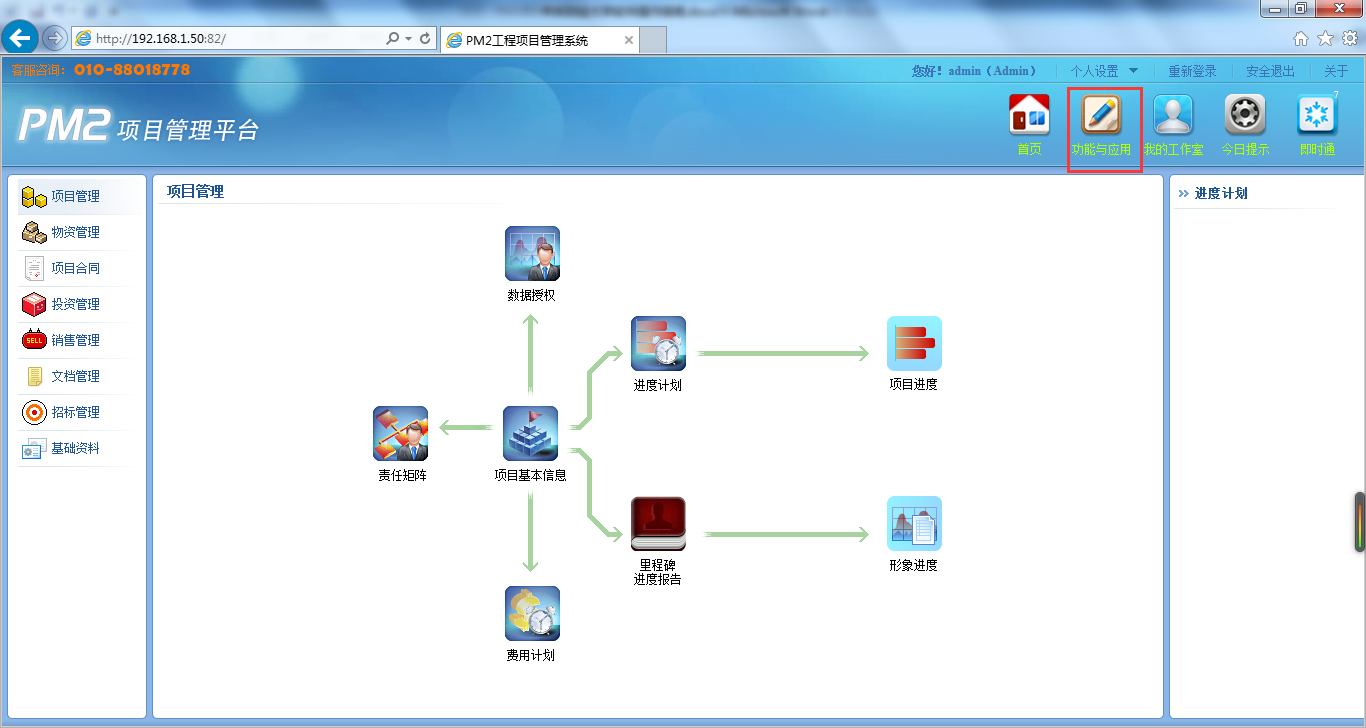 说明：用户代码指登录系统的操作用户的代码；口令指登录系统的操作用户的密码；项目基本资料篇已有项目录入到系统中软件功能：登记并逐步完善项目基本信息；操作方法：打开【项目基本信息】界面，左侧选择项目类型，单击“新增”按钮，系统弹出的项目定义编辑界面，录入项目编号、项目名称、项目类型、总包施工单位、设计单位、监理单位、计划建筑面积、计划总投资等信息后保存；在功能模块处，选择项目计划，在进度计划处点击“项目基本信息”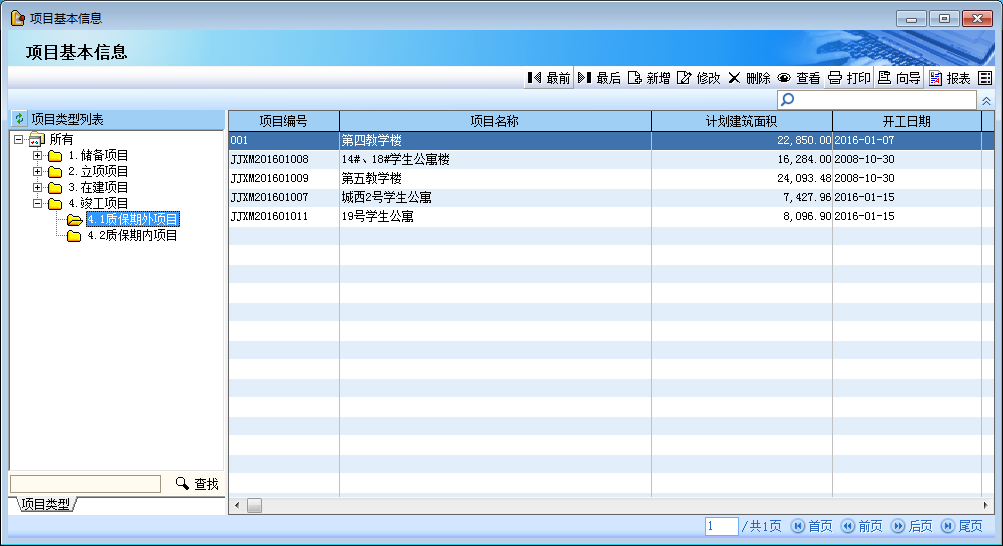 在项目类型处，选择要添加的项目类型，点击“新增”；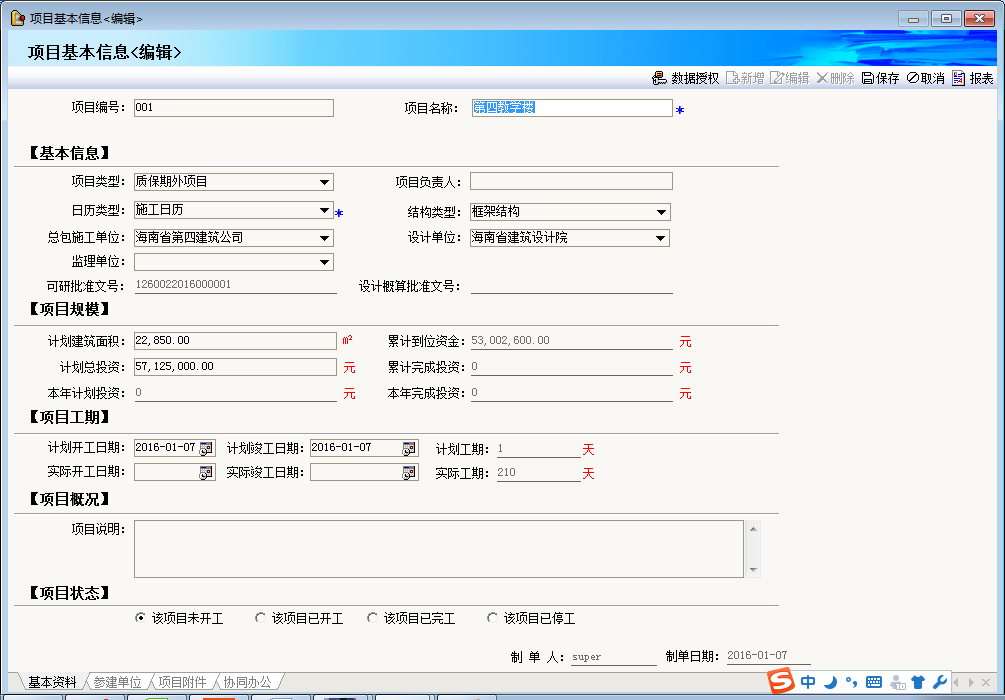 在上图的界面中，录入基本信息，其中项目编号、项目名称、项目类型选择对应分类，日历类型选择“施工日历”，负责人填甲方代表，计划总投资以元为单位，总包施工单位、设计单位、监理单位从相关单位中选择对应的单位。储备项目在软件中调整软件功能：调整项目的分类目录到立项项目中操作方法：打开【项目基本信息】界面，左侧选择对应的分类，单击“修改”按钮，系统弹出的项目定义编辑界面，选择“项目类型”到正确的分类后保存。1>在功能模块处，选择项目计划，在进度计划处点击“项目基本信息”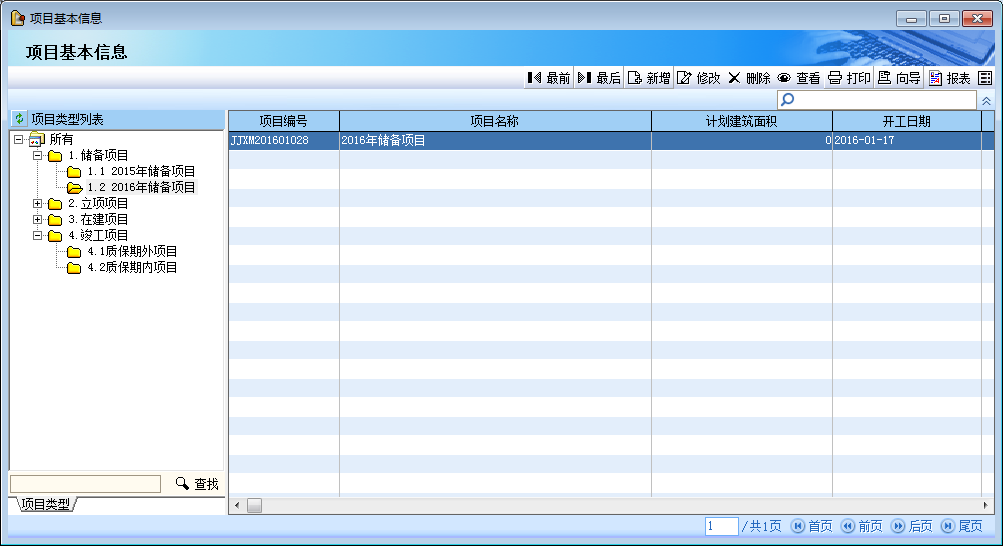 2>在上图的界面中，点击“修改”按钮，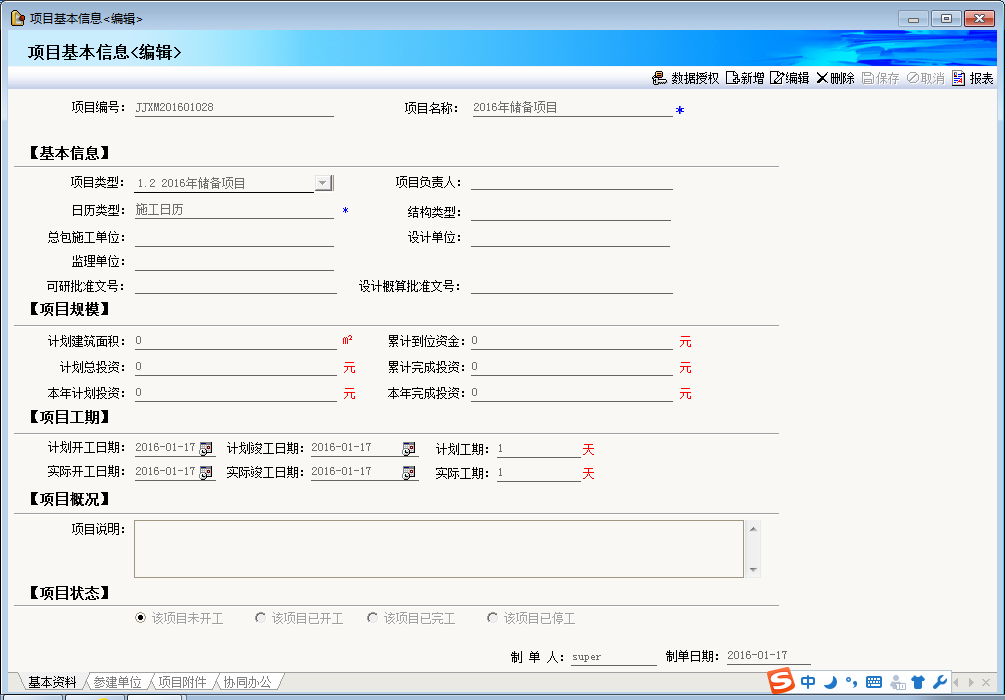 3>在上图的界面中，修改“项目类型”到立项大类下的不同分类后保存。项目数据授权软件功能：授权用户单个项目的查看、修改权限；操作方法：打开【项目数据授权】界面，点击“新增”；有三种授权方式：按角色授权：对相同的角色进行授权；按部门授权：对同一部门下的所有人员进行授权；按人员授权：把参与此项目的人员进行授权；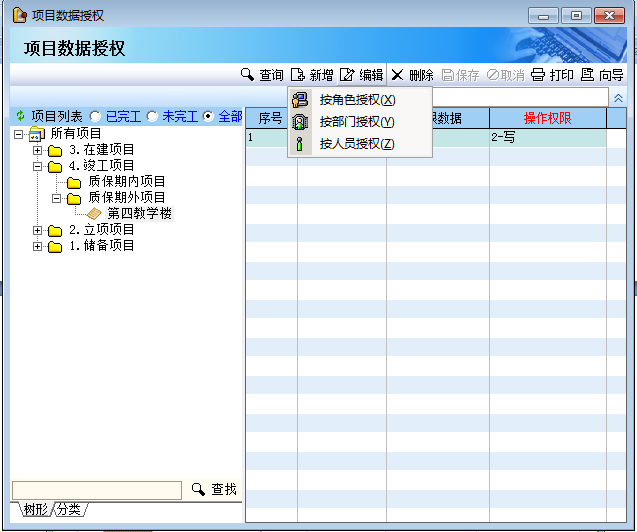 计划进度篇3.1工程进度计划的作用对项目主要进展结果进行管理（合理划分项目阶段），通过甘特图、网络图、工作日历、逻辑图等图形工具从不同侧面展现项目计划；操作人员：甲方代表软件功能：项目计划—进度计划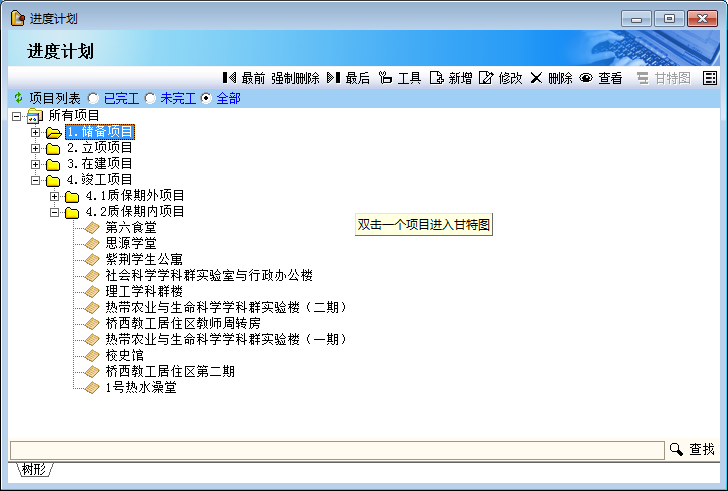 项目列表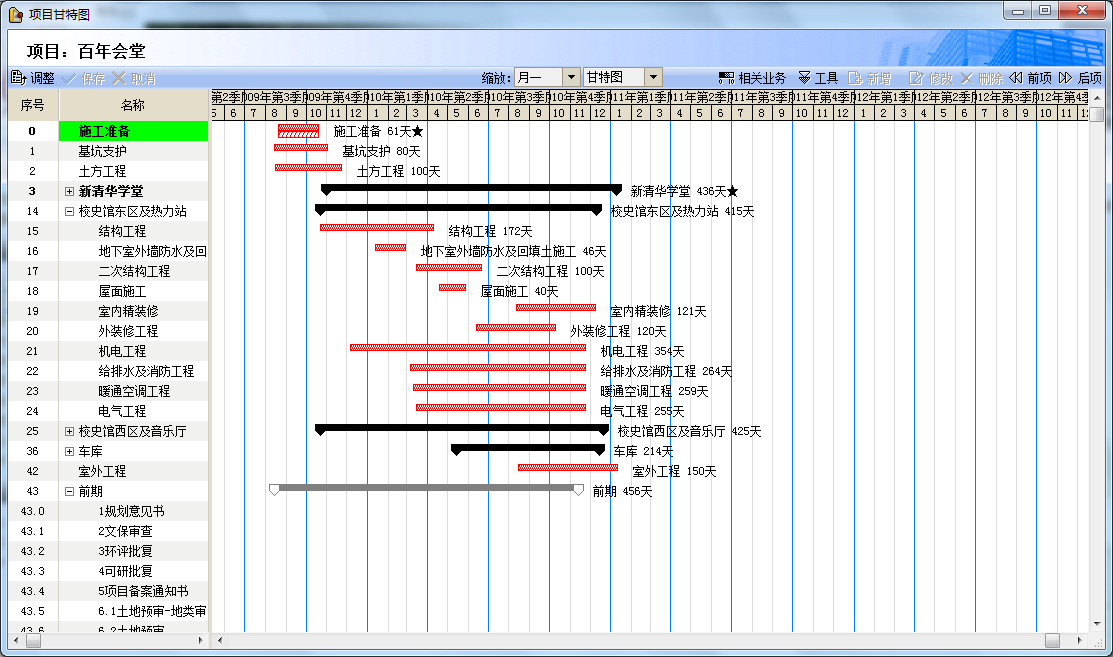 项目进度计划3.2从项目模板生成进度计划软件功能：快速生成进度计划操作方法：打开【进度计划】界面，分类目录下选择需要生成进度计划的项目，单击菜单栏“工具”下拉按钮，选择“从模板复制”按钮，弹出选择窗体后，选择“标准校外工程模板”或“校内审批工程模板”后点击“生成按钮”后保存。1>在功能模块处，选择项目计划，在进度计划处点击“进度计划”，选择需要生成计划的项目。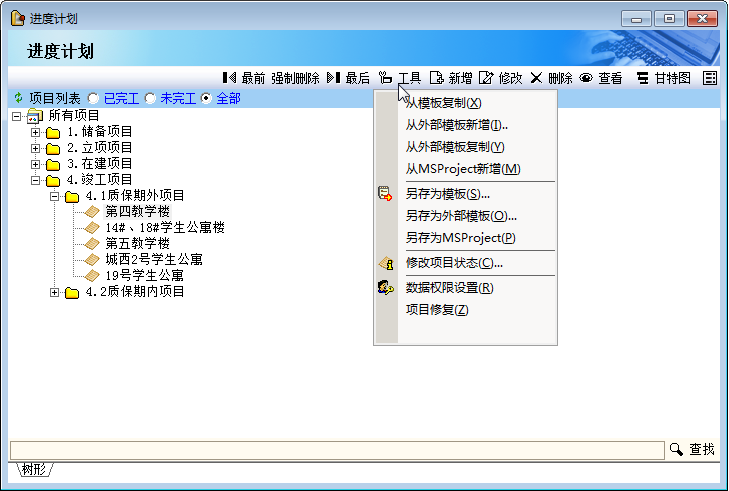 2>上图中，点击“工具”按钮，选择“从模板复制”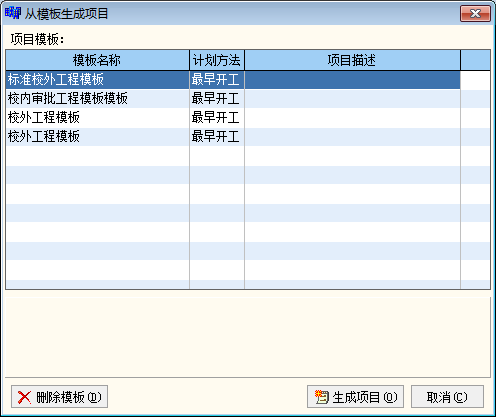 2>上图中，选择需要复制的模板，点击“生成项目”按钮后保存。3.3项目变更签证及上传变更签证资料软件功能：录入项目变更签证信息操作方法：打开【项目变更】界面，分类目录下选择需要变更的项目，新增，录入变更信息后保存，然后上传签证资料，保存。1>在功能模块处，选择项目计划，在进度报告处点击“项目变更”，选择需要变更的项目。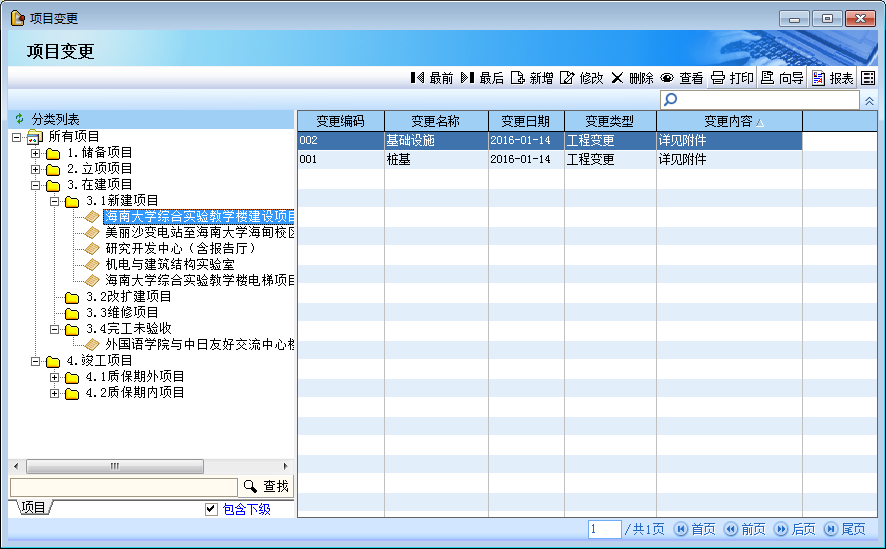 2>上图中，点击“新增”按钮，录入变更信息后保存。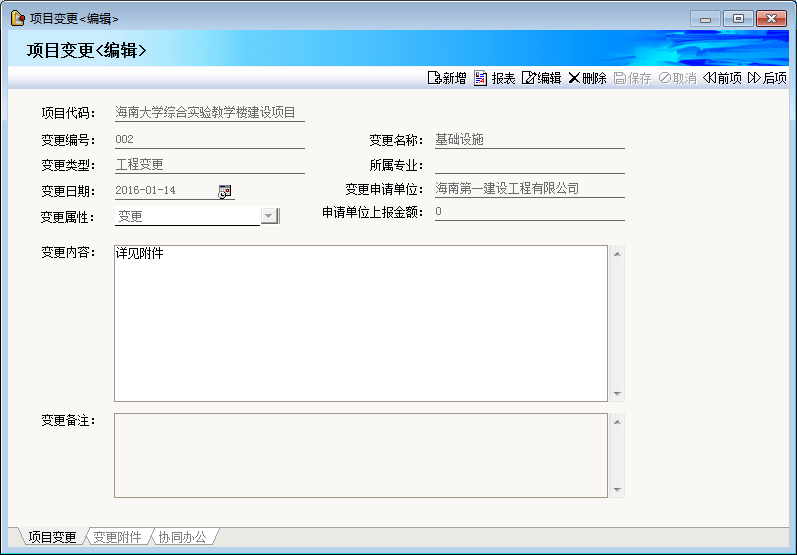 2>切换到“变更附件”页签，点击窗体下方的“新增”按钮，选择文件上传附件。并根据提示信息将资料转存到文档资料中。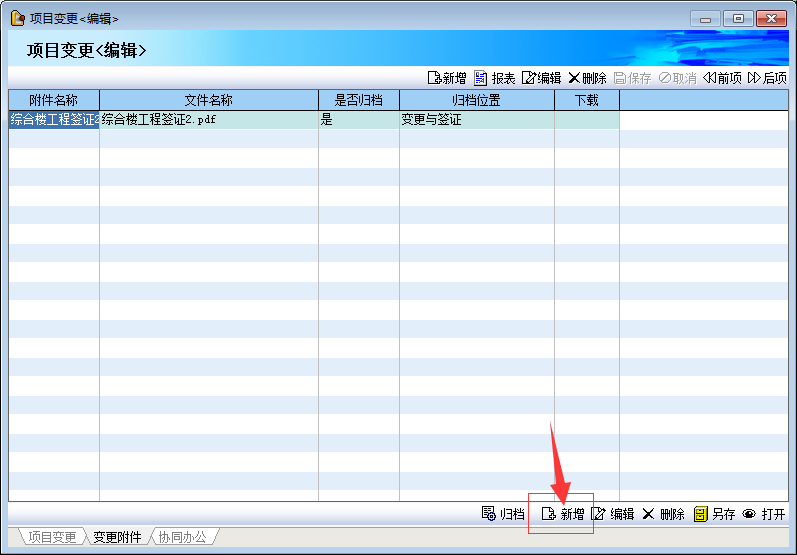 3.4工程实际进度填报工程实际进度，及时反映项目进展情况，与计划进行对比发现偏差，为项目跟踪、评估、付款、决策提供依据；操作人员：甲方代表软件功能：项目计划—进度填报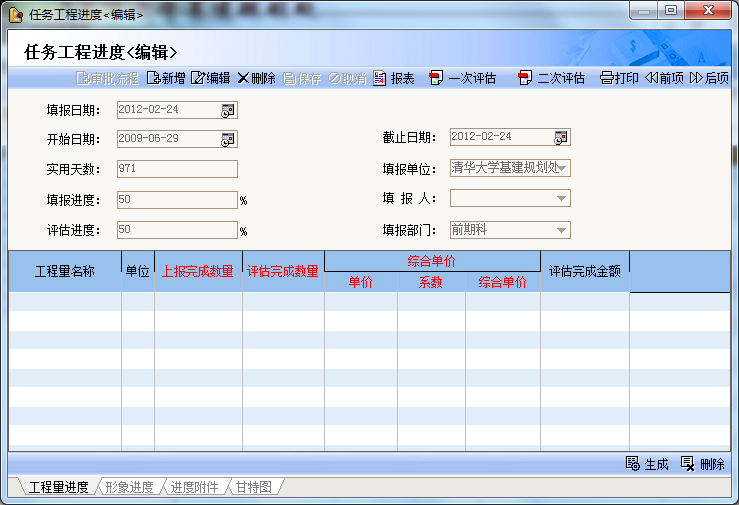 项目资料篇4.1如何上传前期资料软件功能：按照划分好的目录，把电子版的文件、扫描件等录入系统；录入前期资料的信息，通过这些信息，可以快速查找文件；操作方法：打开【前期资料】界面，左侧选择对应项目，点‘新增’按钮；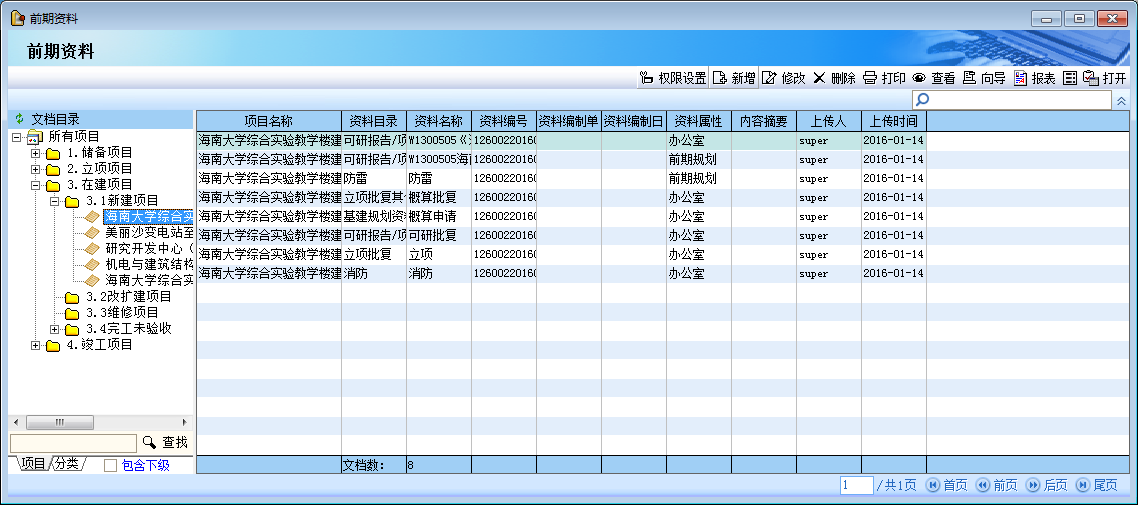 在弹出的【前期资料<编辑>】界面，录入资料名称、资料编号、资料类型、资料属性、关键字、资料编制单位、资料编制日期、内容摘要等信息，单击“选择文件”，上传电子档文档到系统中；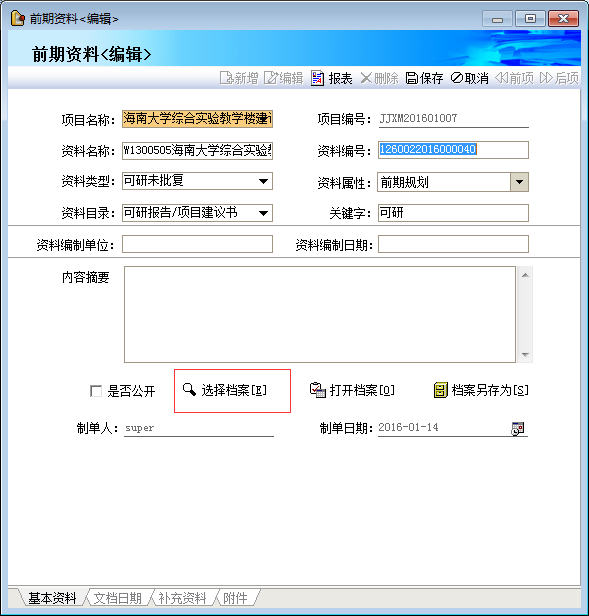 注意：如果当前资料为可研报告批复，资料类型中一定要选择系统类型为可研报告批复的类型，同理当前资料为设计概算批复，资料类型中一定要选择系统类型为设计概算批复对应的类型；4.2如何上传招投标资料软件功能：按照划分好的目录，把电子版的文件、扫描件等录入系统；录入招标资料的信息，通过这些信息，可以快速查找文件；操作方法：1>打开【招标资料】界面，左侧选择对应项目，点‘新增’按钮；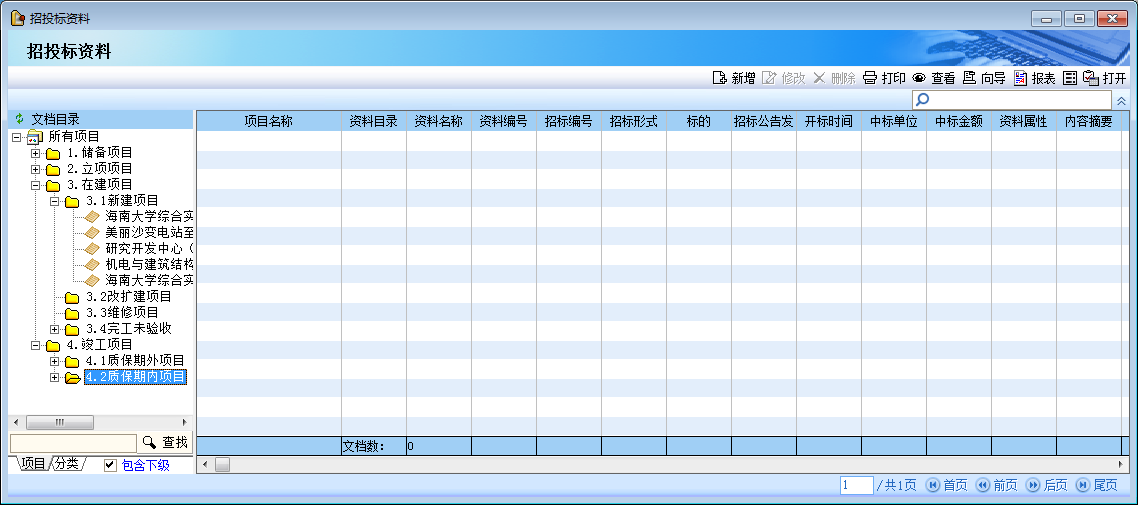 2>在弹出的【招标资料<编辑>】界面，录入资料名称、资料编号、资料类型、资料属性、关键字、招标编号、中标单位、中标金额等信息，单击“选择文件”，上传电子档文档到系统中；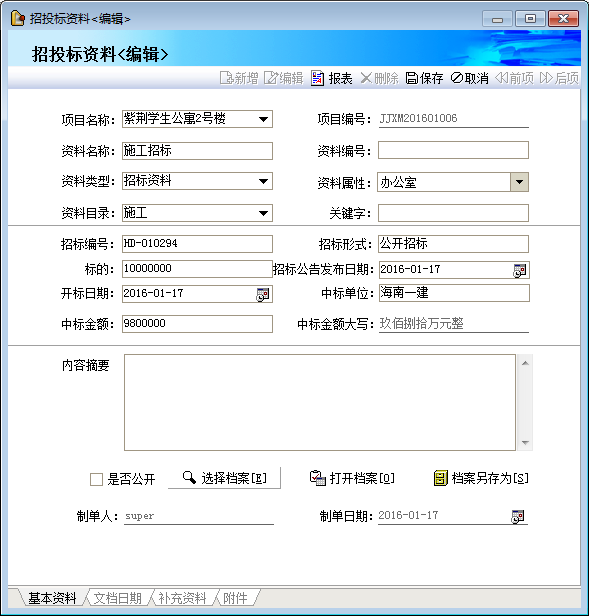 4.3如何上传项目造价资料软件功能：按照划分好的目录，把电子版的文件、扫描件等录入系统；录入施工造价资料的信息，通过这些信息，可以快速查找文件；操作方法：1>打开【文档资料】界面，左侧选择对应项目，点‘新增’按钮；2>在弹出的【文档资料<编辑>】界面，录入资料名称、资料编号、资料类型、资料属性、关键字、资料编制单位、资料编制日期、内容摘要等信息，单击“选择文件”，上传电子档文档到系统中；并且把资料选择进对应的资料目录中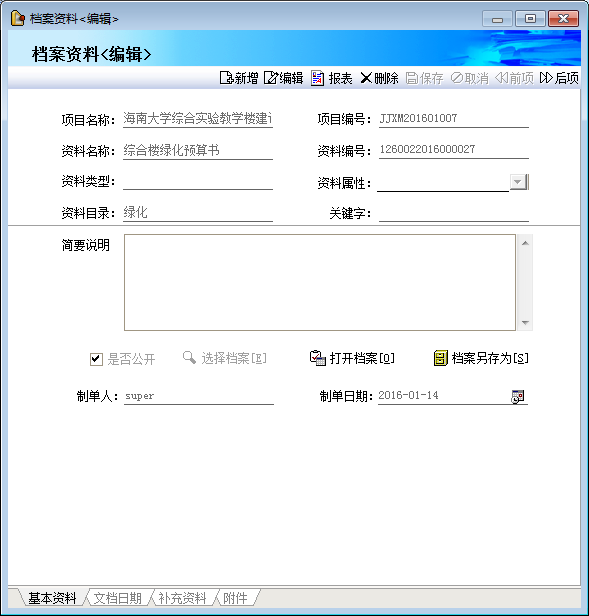 4.4施工过程资料（如图纸等）如何上传到系统中软件功能：按照划分好的目录，把电子版的文件、扫描件等录入系统；录入施工过程资料（图纸等）的信息，通过这些信息，可以快速查找文件；操作方法：1>打开【文档资料】界面，左侧选择对应项目，点‘新增’按钮；2>在弹出的【文档资料<编辑>】界面，录入资料名称、资料编号、资料类型、资料属性、关键字、资料编制单位、资料编制日期、内容摘要等信息，单击“选择文件”，上传电子档文档到系统中；并且把资料选择进对应的资料目录中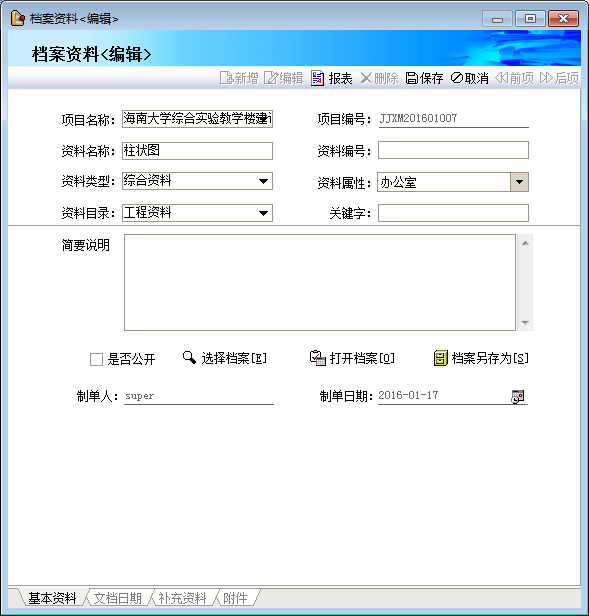 4.5文档目录数据授权软件功能：对用户进行文档目录的授权，授权后可以查看、编辑目录下的所有文档；操作方法：打开【文档目录数据授权】界面，左侧选择文档目录，单击“新增”按钮，可以按照角色、部门、人员三种方式设置权限，添加好人员后，在操作权限处设置项目的操作权限；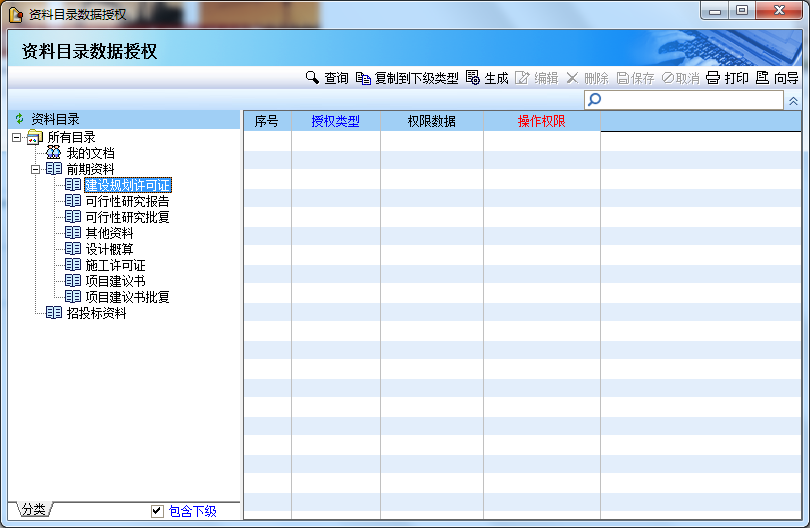 项目投资篇5.1为什么要建立核算项目软件功能：录入核算项目，在核算项目下录入资金来源及资金到位情况；操作方法：在投资管理处，选择【基础资料】，类型处选择‘核算项目’，弹出窗口后选择“所有核算项目”点‘新增’按钮；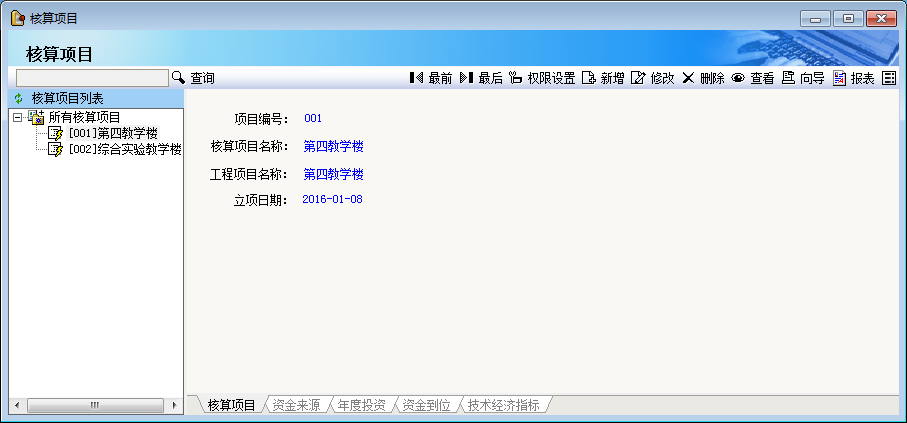 【核算项目编辑】界面，录入项目编号，选择对应的工程项目，并把“核算项目名称”命名为“工程项目名称”后保存。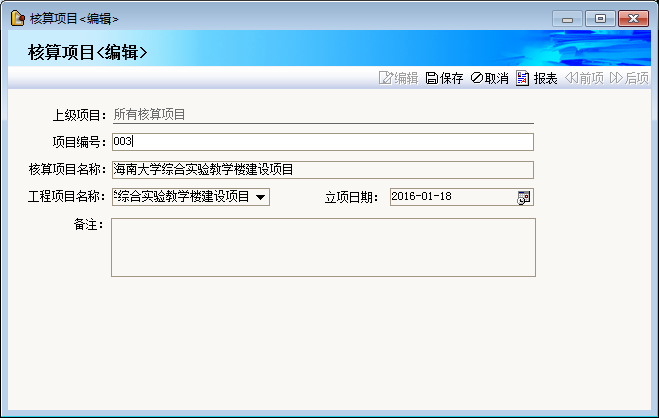 5.2如何增加资金来源软件功能：定义资金来源基本资料操作方法：1>在投资管理处，选择【基础资料】，类型处选择‘资金来源’，弹出窗口后选择“所有核算项目”点‘新增’按钮；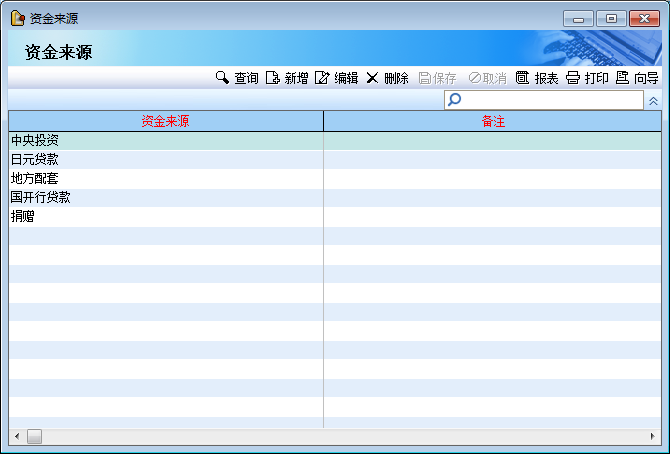 2>在资金来源信息中直接录入来源信息后保存。5.3如何录入项目资金来源信息软件功能：在核算项目，登记资金来源构成。操作方法：1>在投资管理处，选择【基础资料】，类型处选择‘核算项目’，弹出窗口后选择“资金来源”页签，点‘新增’按钮；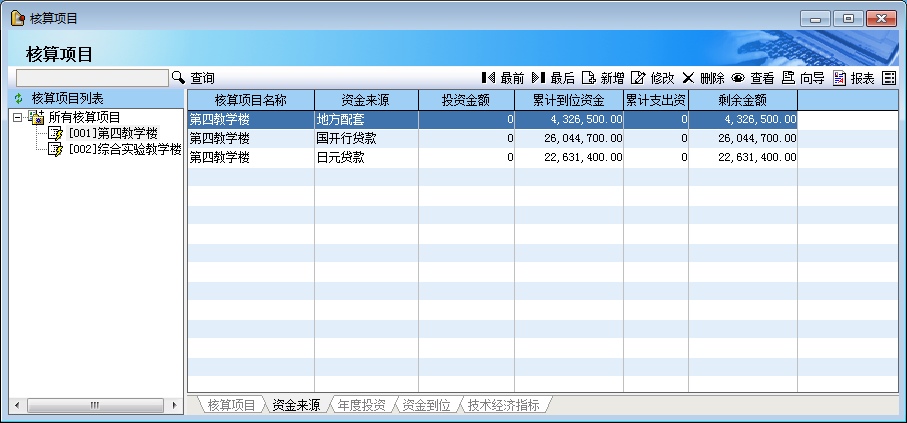 【资金来源编辑】界面，选择“资金来源”，录入投资金额后保存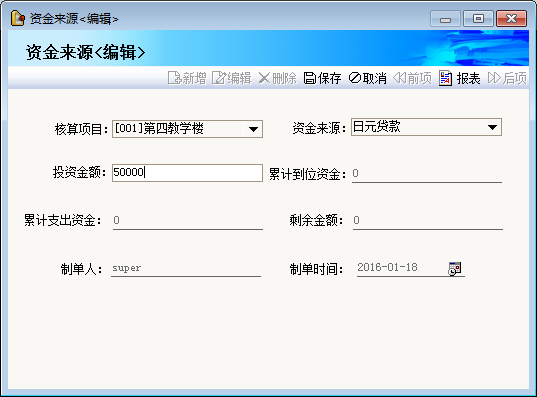 5.4资金到位后如何录入系统软件功能：在核算项目，登记资金到位情况。操作方法：1>在投资管理处，选择【基础资料】，类型处选择‘核算项目’，弹出窗口后选择“资金代为”页签，点‘新增’按钮；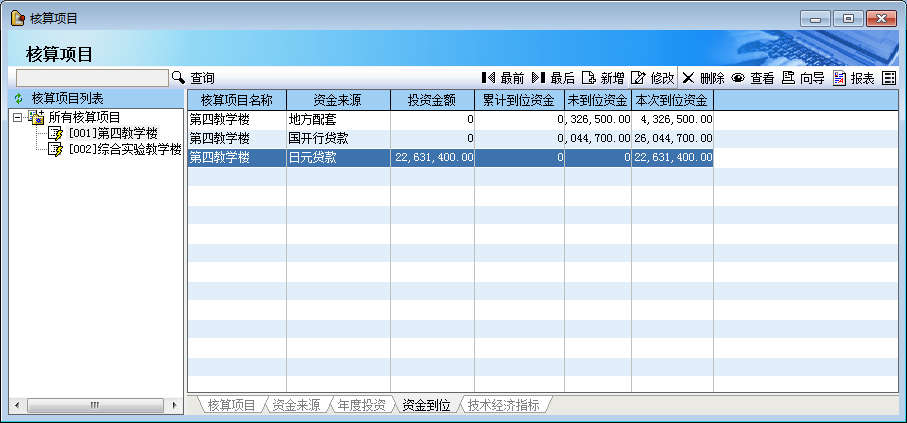 【资金到位编辑】界面，选择“资金来源”，登记“到位资金”金额后保存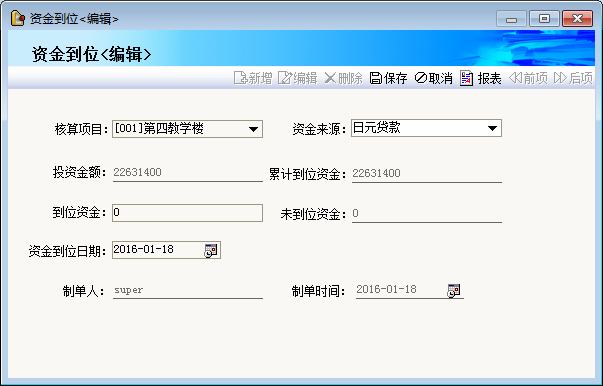 项目合同篇6.1需要录入合同哪些信息，如何录入高校基建项目中，与各级有关单位签订的基本建设合同主要涉及征地、绿化、工程勘察、设计、工程施工、工程委托监理以及工程项目设备和物资购销等方面，合同是工程管理和款项支付的重要依据；基建项目的合同管理模块一方面要解决合同的档案存贮和管理：由经办人录入信息应至少包含以下内容：项目名称、合同编号、合同名称、合同类别、合同单位、合同签订日期、合同产生方式、合同内容摘要、合同金额、律师意见、备注，并附合同清单；操作方法：1>项目合同子模块下处，选择合同定义--【合同登记】，选择需录入合同的项目后，点‘新增’按钮；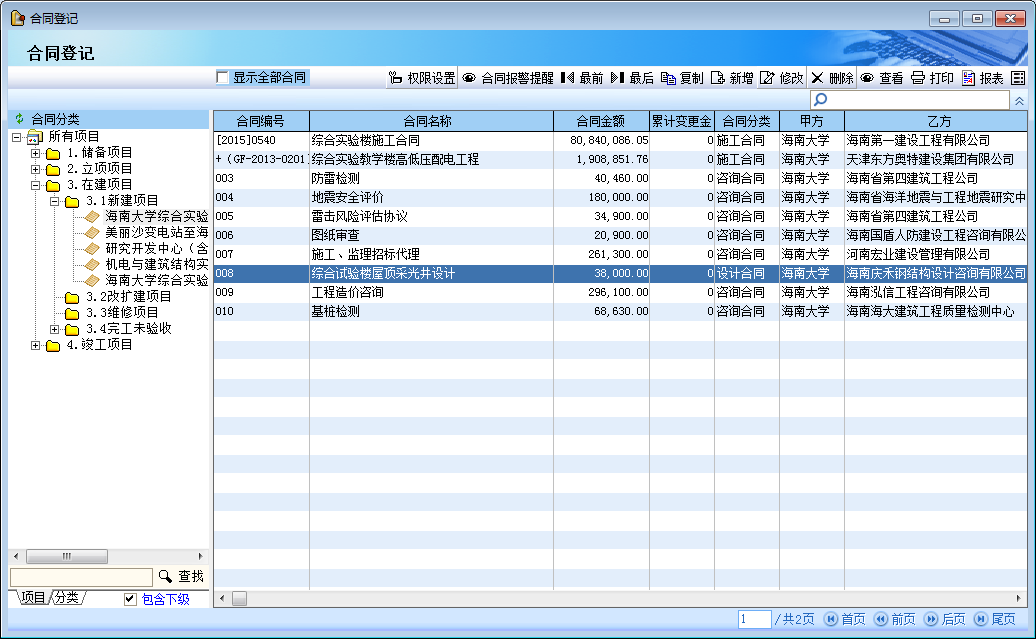 2>在合同登记编辑界面，录入合同编号、合同名称、甲方名称中选择“海南大学”、乙方名称选择对应的施工单位、录入合同金额、选择对应的工程项目后保存。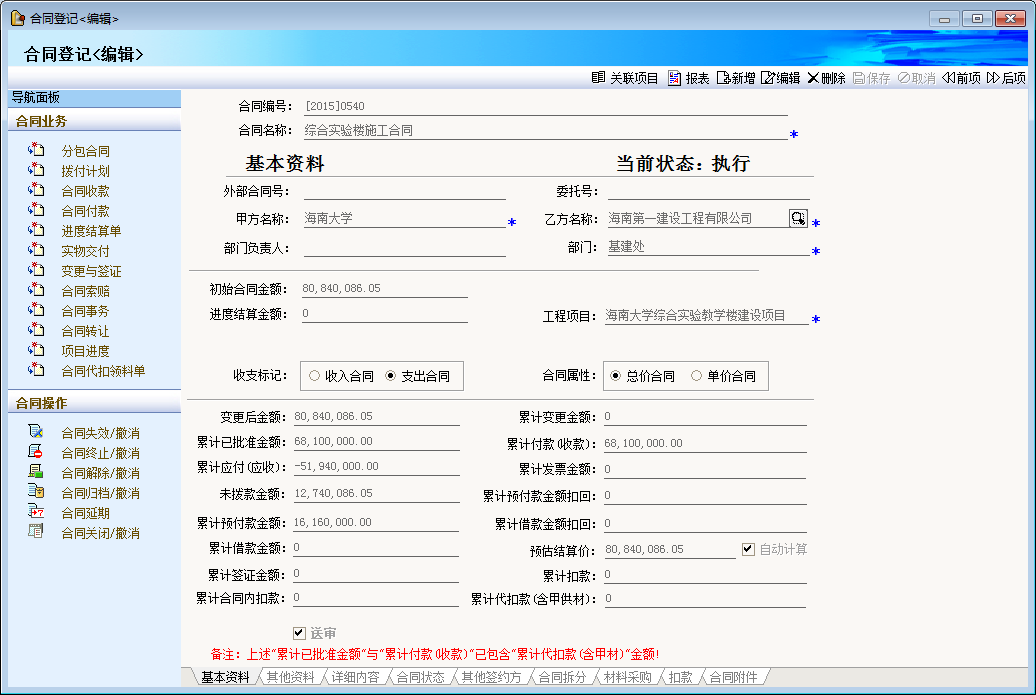 6.2合同资料如何上传及存档软件功能：把扫面后的合同原件上传在对应的合同中操作方法：1>项目合同子模块下处，选择合同定义--【合同登记】，切换到附件页后。点击窗体下方的“新增”按钮，选择文件上传附件。并根据提示信息将资料转存到文档资料中。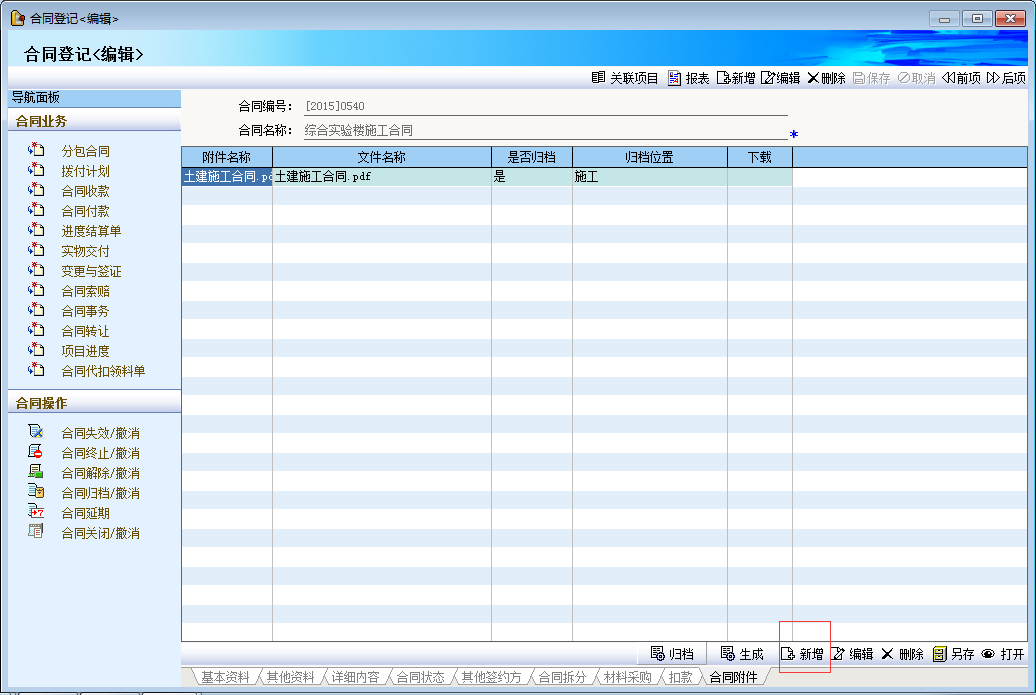 6.3录入合同付款哪些信息软件功能：随着合同的执行，甲方代表根据项目完成的情况提交的付款单，进行付款申请；操作方法：在功能模块处，选择项目合同，在合同管理处点击“合同付款”；在【合同付款】界面中，选择要进行付款的合同，点击‘新增’按钮；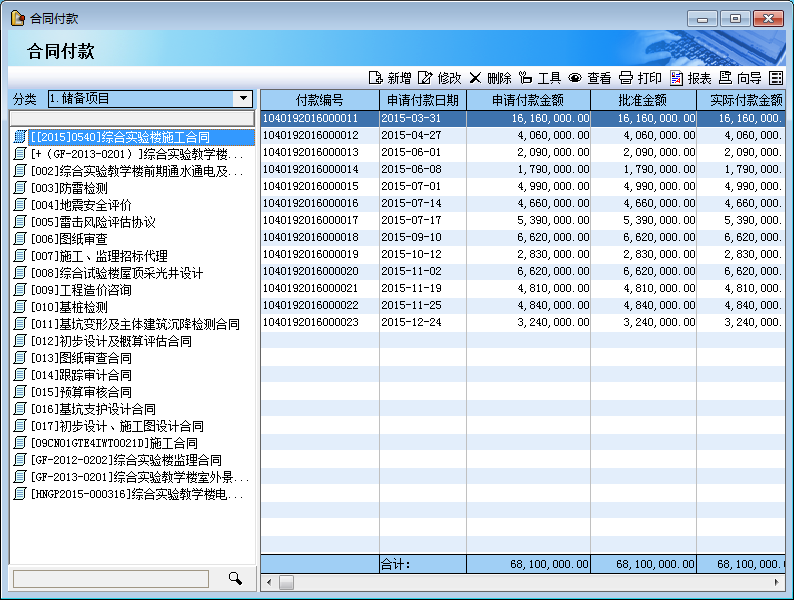 在弹出的【合同付款<编辑>】界面，录入拨付性质、申请付款日期、结算方式、申请金额（录入施工单位申请金额），点‘保存’按钮；点击“审核”后录入审核金额（录入审计金额）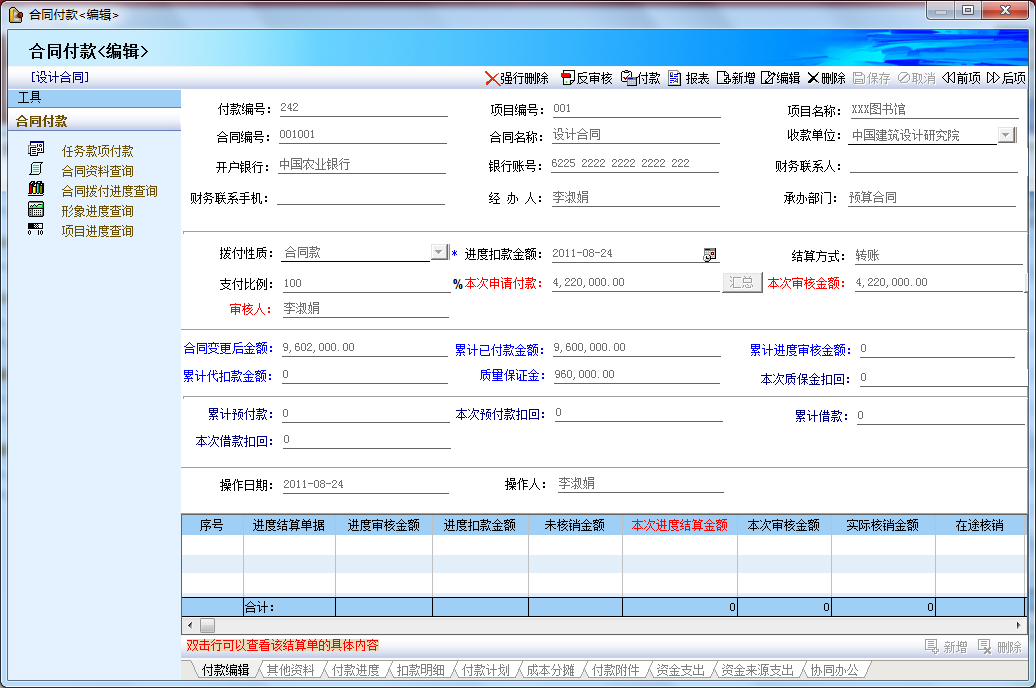 完善其他资料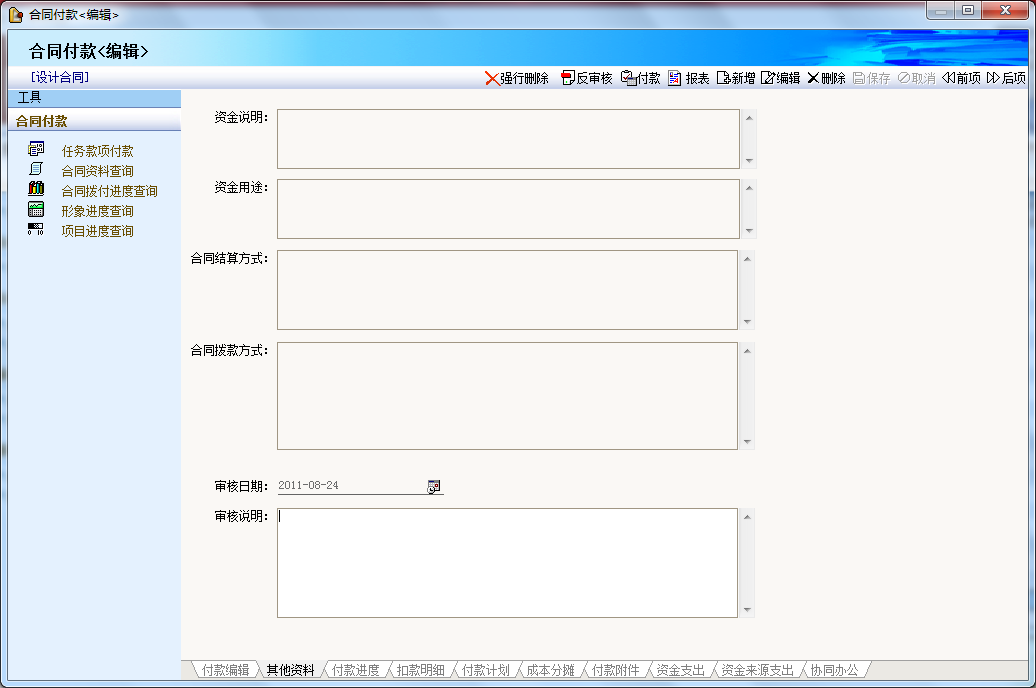 资金支付篇7.1如何录入财务实际资金支付信息软件功能：对审批通过的请款合同进行款项支付；操作方法：在【合同付款】界面，双击要进行资金支付的合同付款单据；财务科，确认合同付款界面填写数据无错误后，点击‘审核’，点‘付款’按钮；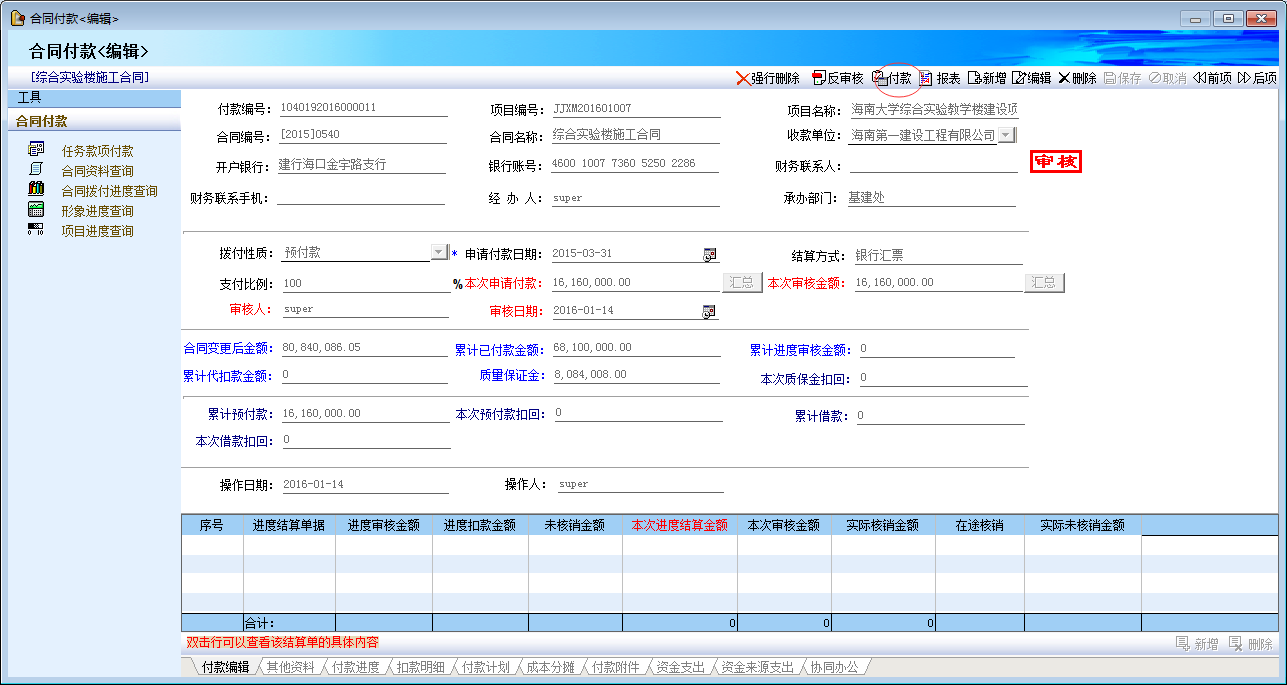 在弹出的【资金支出单<编辑>】界面，录入支出金额、结算方式、部门、经办人点‘保存’；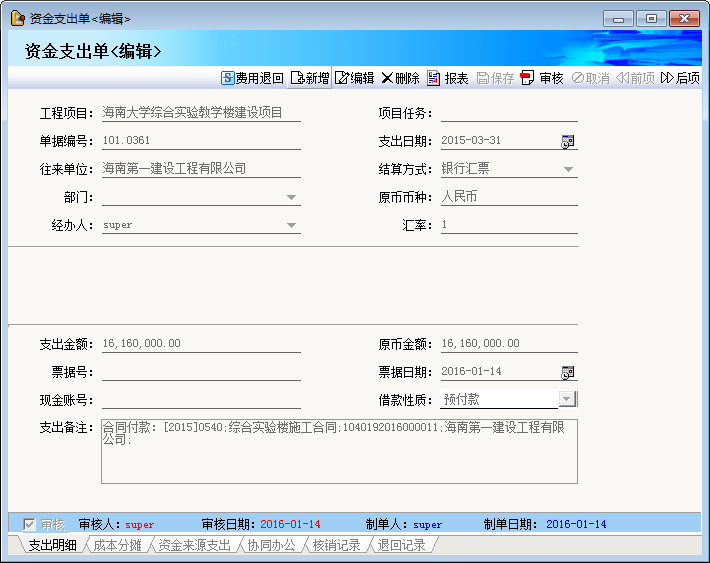 7.2如何在录入资金支付信息时，选择资金来源支出1>在【资金支出单<编辑>】界面，资金来源支出处，选择本次付款用于支付的资金来源，并录入本次支出金额后，点‘审核’按钮；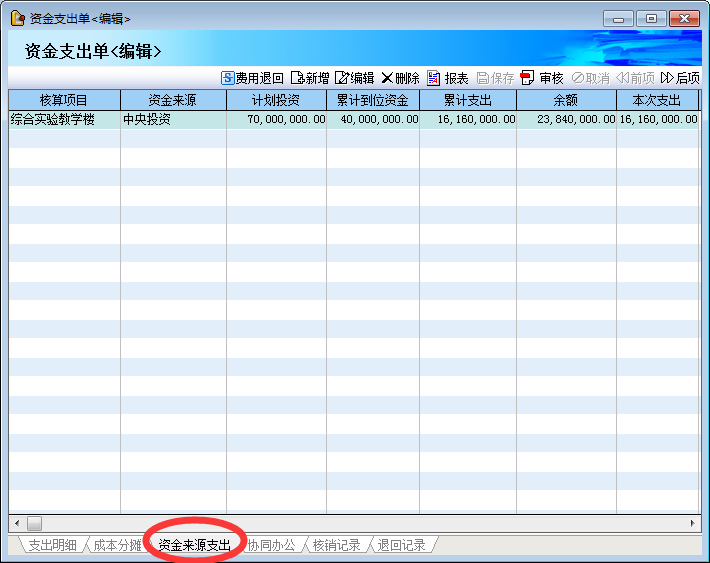 工程结算篇8.1合同完工后如何进行结算软件功能：记录合同结算信息；操作方法：在功能模块处，选择项目合同，在合同管理处点击“合同完工结算”；左侧为合同分类，双击要进行结算的合同（或者选择合同后，点‘合同结算’按钮）；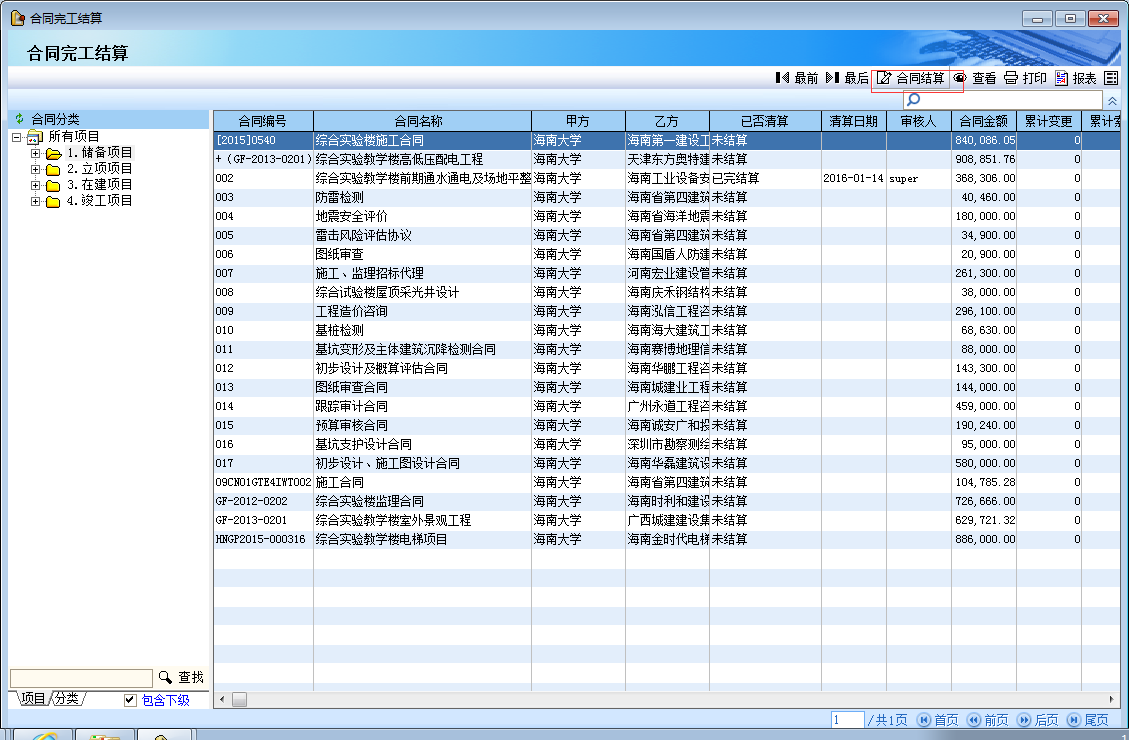 录入合同结算数据界面反填出数据，其中：变更后金额：合同金额+累计变更金额，清华大学用的是签证，故此处的变更后金额仍为合同金额。累计变更金额：合同变更的累加。累计签证张数：统计签证的累计次数。累计签证金额：统计签证的累计金额。累计签证付款金额：每次签证单独付款的累加。发票金额：此合同已开发票金额。合同金额：就是合同的金额。累计拨付金额：就是此合同累计付款金额，包括合同付款（合同进度结算付款）+签证付款。预估结算价：合同金额+累计签证金额。累计应付金额：进度结算-累计拨付金额点击“结算状态”结算状态分为：未收到结算、结算上报、结算初审、处外审计完结算、无需外审结算；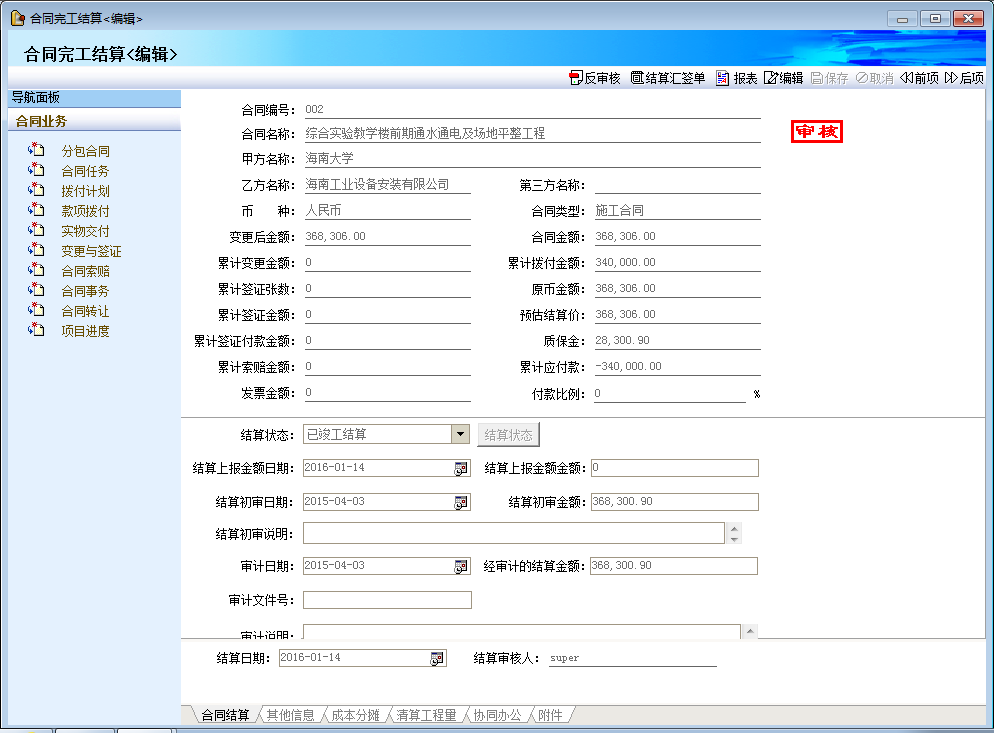 